中華民國業餘無線電促進會109年業餘無線電緊急通信ARES集訓活動簡章活動目的提供本會會員參與大型災害發生時，有關業餘無線電緊急通信方面的資訊及訓練。訓練ARES儲備隊員及幹部。主辦單位：中華民國業餘無線電促進會ARES委員會協辦單位：中華民國業餘無線電促進會中部分會集訓時間：109年8月16日(星期日)  09:30~16:40集訓地點：台中市大里區爽文國中(台中市大里區永隆三街1號)報名資格：需有三等(含)以上業餘無線電人員執照之本會會員，以2018年曾受ARES訓練者優先，未曾受訓及衛福部ARESV次之，以報名先後排序，限60名。報名方式：請將後附報名表填妥，向各分區ARES召集人報名，並由各區召集人彙整後，轉交ARES主委分派後續行政籌備。1、北區：李建興BX2AN	Phone:0932-343-5872、中區：劉華忠BX4AH	Phone:0933-552-1803、南區：杜堅信BV6JR	Phone:0932-868-6834、東區：嚴國彬BX8AG	Phone:0912-525-098報名日期:即日起至8月5日止。費用報名費：每位250元 (含便當70元、保險40元、場地費117元、護貝受訓證書15元、雜費8元) 請於報名時繳交。如需代購製作wire天線之11米長電線兩條者，請另交150元。交通車費：請自理不足費用：由主、協辦幹部捐助課程表請學員攜帶下列物品:一、野外用全組HF業餘無線行動電台及U/VHF業餘無線行動電台設備(含天線、支架、電纜、繩索與電源等。二、尖嘴鉗、老虎鉗或斜口鉗、電線膠布、繩索及束帶等天線製作用器材。三、請務必自備短波用BALUN (天線平衡器)。四、請自行攜帶水杯或水壺。拾、工作人員一、大會執行：BU2AR二、課程活動組：BV5ON三、場地餐飲組：BV4PB四、報名組及訓練助教：BX4AH、BX2AN、BV6JR、BX8AG四、保險組：BM2DXD五、總務：BM2ALC六、顧問：BV2OO拾壹、交通資訊臺中市大里區爽文國中地址：412 臺中市大里區永隆三街1號  電話：(04) 2406-7545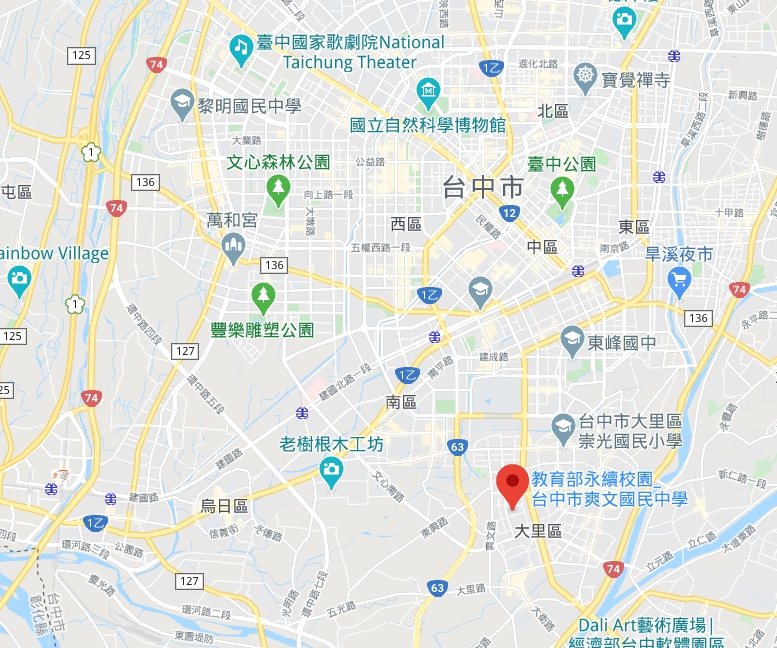 中華民國業餘無線電促進會109年業餘無線電緊急通信ARES集訓活動報名表報名日期:109年  月   日※注意事項：一、報名資料請填寫正確，以利正確辦理平安保險。二、若報名表不夠用，請自行影印。時 間課程內容分鐘講 師備註09:30~10:00報 到BV4PB、BV5ON10:00~10:10始業式10BV2OO、BU2AR10:00~11:00野戰電台架設與災區通信概論60BV4DI11:00~11:10休息十分鐘10BV5ON、BM2ALC11:10~12:00天線製作與電波傳遞理論50BX2AI12:00~13:00午餐休息60BV5ON、BM2ALC13:00~13:50Wire Dipo天線實作及測試50BX2AI、BV4DI13:50~14:00休息十分鐘10BV5ON、BM2ALC14:00~14:30野戰無線電台架設30BV4DI /BX2AN、BX4AHBV6JR、BX8AG14:30~15:10裝備檢查與模擬緊急通信40BV4DI /BX2AN、BX4AHBV6JR、BX8AG15:10~15:30安全撤台-回返教室20BV5ON15:30~16:10綜合講評與討論40BV4DI / BX2AI16:10~16:30結業式：頒發結業證書暨感謝狀20BV2OO、BU2AR、BX2AN、BX4AH、BV6JR、BX8AG16:30賦歸姓名業餘電台呼號身分證字號生日   年  月  日手機手機通訊地址E-mail隸屬□北部分會、□中部分會、□南部分會、□東部分會　（請ˇ選）□北部分會、□中部分會、□南部分會、□東部分會　（請ˇ選）□北部分會、□中部分會、□南部分會、□東部分會　（請ˇ選）午餐□葷、　□素、　□自理（請ˇ選）□葷、　□素、　□自理（請ˇ選）□葷、　□素、　□自理（請ˇ選）是否參加過本會或衛福部(衛生署)主辦的ARES訓練？是否參加過本會或衛福部(衛生署)主辦的ARES訓練？□是，參加年度              □否□是，參加年度              □否是否另有參加消防、義消、或其他官民營救難組織？是否另有參加消防、義消、或其他官民營救難組織？□有，組織名稱：　　　　　　　　□無□有，組織名稱：　　　　　　　　□無是否須代購絞線是否須代購絞線是150元是150元固定電台設備簡單介紹（包含收發機、天線、電源）固定電台設備簡單介紹（包含收發機、天線、電源）固定電台設備簡單介紹（包含收發機、天線、電源）固定電台設備簡單介紹（包含收發機、天線、電源）行動電台設備簡單介紹（包含收發機、天線、電源）行動電台設備簡單介紹（包含收發機、天線、電源）行動電台設備簡單介紹（包含收發機、天線、電源）行動電台設備簡單介紹（包含收發機、天線、電源）